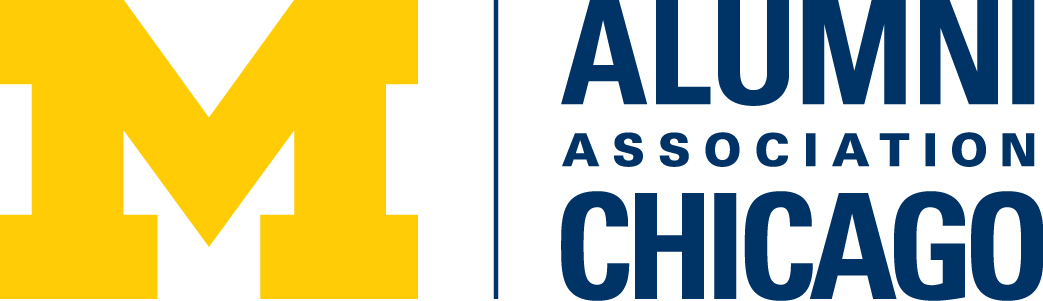 University of Michigan Club of Greater ChicagoScholarship Application - Academic Year 2023–2024This form must be completed in its entirety // Please enter your name in the footer belowNAME:		____________________________   __________________________    	___________					Last				First			Middle InitialCITY AND STATE OF RESIDENCE: 	______________________________________E-MAIL ADDRESS:			______________________________________TELEPHONE NUMBER:		______________________________________		If you are an incoming freshman:			High School from which you are graduating:	______________________________			Grade point average: _________ // Total possible grade point average: __________			(E.g.:  GPA: 4.2 // Total possible grade point average:  4.5)			Class rank: ____________ // Total number of Students in Class: ___________			Uniqname or UM ID___________________________________________________			Note and explain alternative system if your school does not have GPA or class rank:			___________________________________________________________________			___________________________________________________________________				If you are a current U of M Student:			Semesters completed at U of M: ____________			Grade point average:	Last Year _________		Cumulative ___________Uniqname or UM ID___________________________________________________U-M Degree Program (BA, BS, Pre-Med, etc.) ______________	Year degree expected: ___________School in which you are or expect to enroll (e.g. LSA): ______________________________Major(s): ___________________________________________________________Future Career Aspirations (type in space as needed, beginning here):___________________________________________________________________________________________________________________________________________________________________________________________________________________________________________________________________________________________________________________________________________________________________________________________________________________________________________________________________________________________Father:	Age: 	______		Occupation:	 _________________________________Mother:	Age: 	______		Occupation:	 _________________________________Siblings: (1)  Age:  ______	NONE  ____			In college:  Yes ____	No ____				If Yes, does he/she receive financial aid?	Yes ____   No ____					If Yes, how much?  ___________		(2)  Age:  ______			In college:  Yes ____	No ____				If Yes, does he/she receive financial aid?	Yes ____   No ____					If Yes, how much?  ___________		(3)  Age:  ______			In college:  Yes ____	No ____				If Yes, does he/she receive financial aid?	Yes ____   No ____					If Yes, how much?  ___________		(4)  Age:  ______			In college:  Yes ____	No ____				If Yes, does he/she receive financial aid?	Yes ____   No ____					If Yes, how much?  ___________Annual Family Income:  	$0-40,000  _____  $40-60,000  ____  $61-80,000  ____  $81-100,000  ____					$100,000-120,000  ____  $120,000-150,000 ____  $150,000 or more   ____Extracurricular ActivitiesPlease list your employment and/or volunteer activities	2022–2023		Academic Year			________________________________________________	___________________						Position				Hours Worked Weekly			________________________________________________________________________							Description		Summer			________________________________________________	___________________						Position				Hours Worked Weekly________________________________________________________________________							Description	2021-2022		Academic Year			________________________________________________	___________________						  Position				Hours Worked Weekly			________________________________________________________________________							  Description		Summer			________________________________________________	___________________						   Position				Hours Worked Weekly________________________________________________________________________							   DescriptionESTIMATED EXPENSESPlease list your anticipated expenses for the 2023–24 academic year	Room and Board			$   _____________   	Tuition					$   _____________  	Books/Supplies				$   _____________     	Miscellaneous				$   _____________     Other _______________________	$   _____________      Other _______________________	$   _____________		TOTAL					$   _____________ESTIMATED INCOME Please list your anticipated income for the 2023–24 academic year	Academic Year Earnings			$   ____________	Savings from work			$   ____________	Family support				$   ____________	Scholarships/Grants			$   ____________	Government Aid			$   ____________	Education loans				$   ____________	Savings 					$   ____________	Other _______________________	$   ____________		TOTAL					$_____________TOTAL UNMET NEED					$_____________Write a short statement that addresses the following (one page double spaced maximum per response):Explain any financial circumstances leading to your need for scholarship assistance.Explain your current or planned involvement in University community activities.Explain your personal motivation to attend the University of Michigan.- - - - - SIGNATURE AND AFFIRMATION:My application information is correct to the best of my knowledge.Please sign electronically or “sign” this by typing your name- - - - - THIS COMPLETED FORM SHOULD BE RETURNEDBY MARCH 17, 2023 VIA EMAIL TO: umclubchi.scholarship@gmail.comIn order to be considered for a scholarship, please submit your FAFSA and Profile by March 24, 2023 so that eligibility can be verified as applications are reviewed. Any questions on this front can be directed to the UM office of Financial Aid.- - - - - Please use your best judgment based on available information for all forms & short statement prompt responses.All scholarship awardees will be contacted by the end of April 2023 – there is no need to reach back out to the Club. We thank you for your interest – Go Blue!